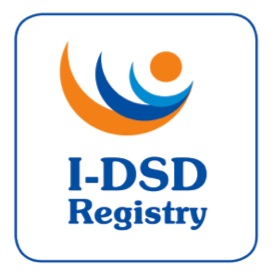 4th International-DSD Registry Steering Committee MeetingTuesday 10th June 2014, 12noon-2pmProf Ahmed’s Office & Teleconference, University of Glasgow, UKAgendaInvited Participants:ItemPapers (to be precirculated)1.WelcomeChair (FA)2.Approval of Minutes of 1st SCChairMinutes3.Action List – updateFAAction List4.Current TasksOngoing revisionsModulesUsersPatient AccessEthics RenewalMetricsResearch ActivitiesTravel AwardsJJ/JWJBJBJBJBSOP v3.0Metrics List of StudiesAward docs5.DSDnetOH6. I-DSD 2015, ISHID 2015FA/OHProgramme7.Term of OfficeNew membersJB8.AOBDate for next meetingNameRoleAffiliationProf. Ian FordChairUniversity of GlasgowXProf. S. Faisal AhmedProject LeadUniversity of GlasgowDr Jillian BryceProject ManagerUniversity of GlasgowProf. John AchermannResearch Partner  UKUniversity College LondonProf. Olaf HiortResearch Partner  EUUniversity of LubeckProf. David SandbergResearch Partner  OtherUniversity of MichiganProf. Ieuan Hughes Clinical Partner  UKUniversity of CambridgeProf. Feyza DarendelilerClinical Partner  EUIstanbul UniversityXProf. Berenice MendoncaClinical Partner  OtherUniversity of Sao Paulo?Prof. Claudia WiesemannEthics AdviserUniversität GöttingenMs. Ellie MagrittePatient Support Representativedsdfamilies.orgDr. Martina RodieCo-InvestigatorUniversity of GlasgowProf. Richard SinnottCo-InvestigatorUniversity of MelbourneXDr. Jipu JiangI-DSD developerUniversity of GlasgowDr. John WattGRID engineerUniversity of Glasgow?Dr Leendert LooijengaResearch Partner - EUErasmusMC, RotterdamDr Alex SpringerClinical partner - EUUniversity of ViennaMs Miriam MuscarellaPatient Support RepresentativeBoston